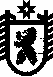 РЕСПУБЛИКА КАРЕЛИЯПРИОНЕЖСКИЙ МУНИЦИПАЛЬНЫЙ РАЙОНАДМИНИСТРАЦИЯ ДЕРЕВЯНСКОГО СЕЛЬСКОГО ПОСЕЛЕНИЯПОСТАНОВЛЕНИЕот 29 декабря  2020 г.							№ 136-П   О внесении изменений и дополнений в Постановление № 112 от 29.12.2017 г.   Об утверждении МЦП «По вопросам обеспечения пожарной безопасности на территории Деревянского сельского поселения на 2018-2022 годы»     Внести следующие изменения и дополнения в Постановление администрации Деревянского сельского поселения № 112 от 29.12.2017 г. " Об утверждении МЦП «По вопросам обеспечения пожарной безопасности на территории Деревянского сельского поселения на 2018-2022 годы» 1.  3. Приложение №1 к муниципальной программе изложить в редакции согласно приложения №1;4.Обнародовать  настоящее постановление в установленном порядке и разместить на официальном сайте Администрации Деревянского сельского поселения.6. Контроль за исполнением Постановления оставляю за собой.Глава Деревянского сельского поселения                             Сухарев В.А.Приложение 1к  муниципальной целевой программе «По вопросам обеспечения пожарной безопасности на территории Деревянского сельского поселения на 2018-2022 годы»ПЕРЕЧЕНЬ программных мероприятий на 2018-2022 годы*Объем и источники финансирования ПрограммыОбщий объем средств, направленных на реализацию программных мероприятий, составляет 438,48 тыс. руб., в том числе:2018 год – 34,6 тыс. руб.2019 год – 157,96 тыс. руб.2020 год – 46,92 тыс. руб.2021 год – 100 тыс. руб.2022 год – 100 тыс. руб.№ п/пМероприятияИсточники финансированияИсточники финансированияИсточники финансированияИсточники финансированияИсточники финансированияИсточники финансированияИсточники финансированияВсего(тыс.руб.)Сроки исполненияОбъем финансирования по годам (тыс. руб.), в том числе из бюджетов муниципального района и Республики Карелия, других источников финансированияОбъем финансирования по годам (тыс. руб.), в том числе из бюджетов муниципального района и Республики Карелия, других источников финансированияОбъем финансирования по годам (тыс. руб.), в том числе из бюджетов муниципального района и Республики Карелия, других источников финансированияОбъем финансирования по годам (тыс. руб.), в том числе из бюджетов муниципального района и Республики Карелия, других источников финансированияОбъем финансирования по годам (тыс. руб.), в том числе из бюджетов муниципального района и Республики Карелия, других источников финансированияОбъем финансирования по годам (тыс. руб.), в том числе из бюджетов муниципального района и Республики Карелия, других источников финансированияОбъем финансирования по годам (тыс. руб.), в том числе из бюджетов муниципального района и Республики Карелия, других источников финансированияОбъем финансирования по годам (тыс. руб.), в том числе из бюджетов муниципального района и Республики Карелия, других источников финансированияОбъем финансирования по годам (тыс. руб.), в том числе из бюджетов муниципального района и Республики Карелия, других источников финансированияОбъем финансирования по годам (тыс. руб.), в том числе из бюджетов муниципального района и Республики Карелия, других источников финансированияОбъем финансирования по годам (тыс. руб.), в том числе из бюджетов муниципального района и Республики Карелия, других источников финансирования№ п/пМероприятияБюджет поселенияБюджет муниципального районаБюджет муниципального районаБюджет муниципального районаБюджет РКБюджет РКДругие источники финансированияВсего(тыс.руб.)Сроки исполнения201820192019202020202021202120212022202220221.1.Разработка и утверждение плана выполнения противопожарных мероприятий на территории Деревянского сельского поселения в целях реализации первичных мер пожарной безопасности на 2018-2022 гг.2018-2022ежегодно1.2Организация пожарно-технического обследования - ведение мониторинга состояния  пожарной безопасности предприятий, объектов жилфонды, территорий поселения2018-2022ежегодно1.3Подготовка предложений по вопросам пожарной безопасности в рамках программ капитальных вложений на очередной финансовый год.2018-2022ежегодно2.1.Приобретение первичных средств пожаротушения (огнетушителей и противопожарного инвентаря), оборудование пожарных щитов, проверка и перезарядка огнетушителей 46,246,246,2Планово031,231,2000055553.1.Оборудование и содержание естественных и искусственных водоисточников (реки, озера, пруды) площадками с твердым покрытием, а также подъездных путей к ним для установки пожарных автомобилей и забора воды любое время года, производство ремонта пожарных водоемов, пожарных пирсов 407,36407,36407,36ежегодно34,6121,36121,3646,9246,9284,584,584,585,585,585,53.2. Обозначение существующих источников наружного противопожарного водоснабжения указателями направления движения к ним66333333.3Контроль за состоянием пожарных водоемов00ежегодно000000000004.1.Информационное сопровождение, противопожарная пропаганда и обучение населения Деревянского сельского поселения мерам пожарной безопасности:121212постоянно000004444444.2.- изготовление и обновление информационных стендов по пожарной безопасности: 121212постоянно02,42,4003333334.3.- обучение работников муниципальных учреждений, Администрации Деревянского сельского поселения мерам пожарной безопасности в организации, имеющей соответствующие лицензии (2 чел. в год)7771 раз в 3 года000000002224.4.- обучение неработающего населения и распространение памяток:а) пенсионеры;б) учащиеся в детских дошкольных, средних общеобразовательных, а также в других образовательных учреждениях.2,02,02,0постоянно000000,50,50,50,50,50,54.5.Информирование населения о пожарах и их последствиях в СМИ000постоянно00000000000Итого (тыс. руб.):Итого (тыс. руб.):438,48438,4834,634,6157,96157,9646,9246,92100100100100100